به نام ایزد  دانا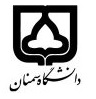 (کاربرگ طرح درس)                   تاریخ بهروز رسانی:               دانشکده     علوم انسانی                                               نیمسال دوم سال تحصیلی 98-97بودجهبندی درسمقطع: کارشناسی□  کارشناسی ارشد■  دکتری□مقطع: کارشناسی□  کارشناسی ارشد■  دکتری□مقطع: کارشناسی□  کارشناسی ارشد■  دکتری□تعداد واحد: نظری 2تعداد واحد: نظری 2فارسی: ارزیابی ترجمة انواع متون علمی  فارسی: ارزیابی ترجمة انواع متون علمی  نام درسپیشنیازها و همنیازها: نداردپیشنیازها و همنیازها: نداردپیشنیازها و همنیازها: نداردپیشنیازها و همنیازها: نداردپیشنیازها و همنیازها: نداردلاتین: لاتین: نام درسشماره تلفن اتاق:شماره تلفن اتاق:شماره تلفن اتاق:شماره تلفن اتاق:مدرس: سید رضا میراحمدیمدرس: سید رضا میراحمدیمدرس: سید رضا میراحمدیمدرس: سید رضا میراحمدیمنزلگاه اینترنتی:منزلگاه اینترنتی:منزلگاه اینترنتی:منزلگاه اینترنتی:پست الکترونیکی                                                       rmirahmadi@semnan.ac.ir  پست الکترونیکی                                                       rmirahmadi@semnan.ac.ir  پست الکترونیکی                                                       rmirahmadi@semnan.ac.ir  پست الکترونیکی                                                       rmirahmadi@semnan.ac.ir  برنامه تدریس در هفته و شماره کلاس: چهارشنبه 13.30 تا 15.30برنامه تدریس در هفته و شماره کلاس: چهارشنبه 13.30 تا 15.30برنامه تدریس در هفته و شماره کلاس: چهارشنبه 13.30 تا 15.30برنامه تدریس در هفته و شماره کلاس: چهارشنبه 13.30 تا 15.30برنامه تدریس در هفته و شماره کلاس: چهارشنبه 13.30 تا 15.30برنامه تدریس در هفته و شماره کلاس: چهارشنبه 13.30 تا 15.30برنامه تدریس در هفته و شماره کلاس: چهارشنبه 13.30 تا 15.30برنامه تدریس در هفته و شماره کلاس: چهارشنبه 13.30 تا 15.30اهداف درس: ارزیابی ترجمه متون علمی به صورت تطبیقیاهداف درس: ارزیابی ترجمه متون علمی به صورت تطبیقیاهداف درس: ارزیابی ترجمه متون علمی به صورت تطبیقیاهداف درس: ارزیابی ترجمه متون علمی به صورت تطبیقیاهداف درس: ارزیابی ترجمه متون علمی به صورت تطبیقیاهداف درس: ارزیابی ترجمه متون علمی به صورت تطبیقیاهداف درس: ارزیابی ترجمه متون علمی به صورت تطبیقیاهداف درس: ارزیابی ترجمه متون علمی به صورت تطبیقیامکانات آموزشی مورد نیاز:امکانات آموزشی مورد نیاز:امکانات آموزشی مورد نیاز:امکانات آموزشی مورد نیاز:امکانات آموزشی مورد نیاز:امکانات آموزشی مورد نیاز:امکانات آموزشی مورد نیاز:امکانات آموزشی مورد نیاز:امتحان پایانترمامتحان میانترمارزشیابی مستمر(کوئیز)ارزشیابی مستمر(کوئیز)فعالیتهای کلاسی و آموزشیفعالیتهای کلاسی و آموزشینحوه ارزشیابینحوه ارزشیابی80 درصد20 درصد20 درصددرصد نمرهدرصد نمرهارزیابی ترجمه متون علمی، حافظ نصیری/ از پست و بلند ترجمه، کریم امامی/ از گوشه و کنار ترجمه، صلح جو/ سی سال ترجمه سی سال تجربه، افشار/ ترجمه های مختلف از کتاب های علمیارزیابی ترجمه متون علمی، حافظ نصیری/ از پست و بلند ترجمه، کریم امامی/ از گوشه و کنار ترجمه، صلح جو/ سی سال ترجمه سی سال تجربه، افشار/ ترجمه های مختلف از کتاب های علمیارزیابی ترجمه متون علمی، حافظ نصیری/ از پست و بلند ترجمه، کریم امامی/ از گوشه و کنار ترجمه، صلح جو/ سی سال ترجمه سی سال تجربه، افشار/ ترجمه های مختلف از کتاب های علمیارزیابی ترجمه متون علمی، حافظ نصیری/ از پست و بلند ترجمه، کریم امامی/ از گوشه و کنار ترجمه، صلح جو/ سی سال ترجمه سی سال تجربه، افشار/ ترجمه های مختلف از کتاب های علمیارزیابی ترجمه متون علمی، حافظ نصیری/ از پست و بلند ترجمه، کریم امامی/ از گوشه و کنار ترجمه، صلح جو/ سی سال ترجمه سی سال تجربه، افشار/ ترجمه های مختلف از کتاب های علمیارزیابی ترجمه متون علمی، حافظ نصیری/ از پست و بلند ترجمه، کریم امامی/ از گوشه و کنار ترجمه، صلح جو/ سی سال ترجمه سی سال تجربه، افشار/ ترجمه های مختلف از کتاب های علمیمنابع و مآخذ درسمنابع و مآخذ درستوضیحاتمبحثشماره هفته آموزشیمقدمات لازم و آشنایی با درس وکلیات موضوع1مقاله امانت در ترجمه استاد نجفی2خلاصه کتاب هفت گفتار در ترجمه+                                             3چند صفحه از کتاب ارزیابی متون علمی                                                +کنفرانس دانشجو4چند صفحه از کتاب ارزیابی متون علمی                                                +کنفرانس دانشجو5چند صفحه از کتاب ارزیابی متون علمی                                                +کنفرانس دانشجو6ارزیابی عملی ترجمه متن کتاب البخلاء7چند صفحه از کتاب ارزیابی متون علمی                           ارزیابی عملی ترجمه متن کتاب البخلاء8چند صفحه از کتاب ارزیابی متون علمی                                               + کنفرانس دانشجو     9ارزیابی ترجمه کتاب هکذا تکلّه ابن عربي                                              +کنفرانس دانشجو10چند صفحه از کتاب ارزیابی متون علمی                           + ارزیابی ترجمه کتاب هکذا تکلّم ابن عربي11چند صفحه از کتاب ارزیابی متون علمی                                                + کنفرانس دانشجو12ارزیابی ترجمه کتاب تاریخ يعقوبی                                                        + کنفرانس دانشجو13چند صفحه از کتاب ارزیابی متون علمی                                   بررسی مقالة نقد انتقادی ترجمه، فرحزاد14چند صفحه از کتاب ارزیابی متون علمی                                  ارزیابی ترجمه کتاب حي بن يقظان15جمع بندی موضوعات و یشنهاد الگویی کاربردی برای ارزیابی با کمک مطالب مطرح شده16